Fisa de evaluare clasa a VII-a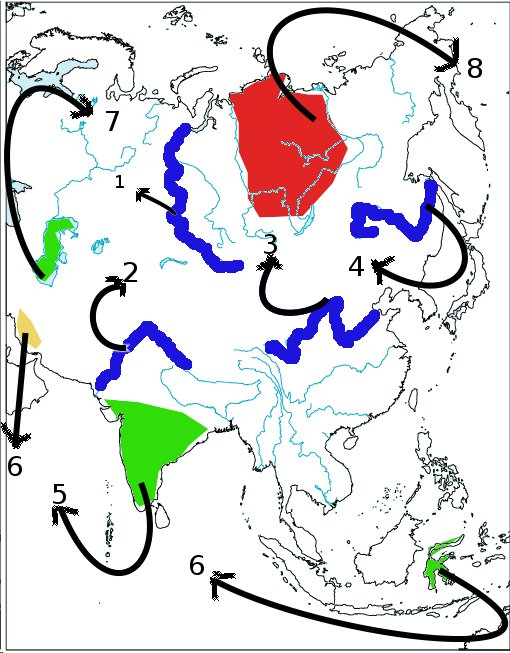 Folosind harta de mai jos raspundeti urmatoarelor cerinte:Denumiti raurile notate pe harta cu 1, 2, 3 si 4Denumiti lantul montan notat pe harta cu litera 6 Numiti unitatea acvatica notata pe harta cu cifra 7Numiti unitatea de relief notata pe harta prin cifra 8Numiti insula notata pe harta prin cifra 6Numiti statul notat pe harta cu cifra 5Timp de lucru 20 de minute